				NATIONAL UGSEL RUGBY A XIII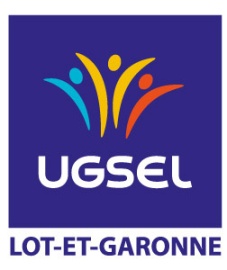 LISTE D’HEBERGEMENTS POSSIBLES. Bastides du Golf d’Albret 0553972075          (11 minutes du stade)www.bastides-albret.frRESIDENCE GOELIA          (4 minutes du stade)https://www.goelia.com/fr/residence/nerac-pays-d-albret.162.4.phpAntonietta Wohkittel 05 53 97 25 31. CAMPING DOMAINE DE LISLEBONNE A REAUP-LISSE          (20 minutes du stade)www.camping-lac-lislebonne.comPoint repas chaud possible au collège Sainte Claire de Nérac à côté du stade.(réservation via le questionnaire)